Уважаемые коллеги!НП «Объединение специалистов по работе с лабораторными животными» (Rus-LASA) и ФГБОУ ВО «Рязанский государственный медицинский университет имени академика И.П.Павлова» Минздрава России приглашают Вас принять участие в работе Шестой научно-практической конференции специалистов по работе с лабораторными животными, которая состоится 18 - 20 мая 2017 года в Рязани.Конференция традиционно становится площадкой для встречи научных сотрудников, ветеринарных врачей, производителей и поставщиков оборудования и прочих специалистов, профессионально связанных с использованием животных в научных целях.Основные темы конференции:Современные технологии работы вивариевОрганизация мониторинга здоровья лабораторных животныхФакторы, влияющие на результаты экспериментов с использованием лабораторных животныхГенетически модифицированные лабораторные животные: технология создания и научный потенциалРабота биоэтических комиссийОбразование в области работы с лабораторными животнымиПрименение принципов 3Rs и использование животных в учебном процессеВыбор способа анестезии в зависимости от целей эксперимента«Нетрадиционные» виды лабораторных животных как модели в биологических исследованияхНа конференции будут представлены: пленарные лекции;секционные устные доклады;стендовые сообщения;выставка научного оборудования;отчетный доклад правления Rus-LASA за прошедший период.Оргкомитет конференцииКалинин Роман Евгеньевич – д.м.н., профессор, ректор ФГБОУ ВО РязГМУ Минздрава России (Рязань);Сучков Игорь Александрович – д.м.н., доцент, начальник научного управления ФГБОУ ВО РязГМУ Минздрава России (Рязань);Акульшина Елена Владимировна – к.м.н., доцент, начальник отдела анализа и планирования научной деятельности ФГБОУ ВО РязГМУ Минздрава России(Рязань);Ивкина Екатерина Андреевна - к.м.н., начальник отдела маркетинга и связей с общественностью ФГБОУ ВО РязГМУ Минздрава России (Рязань);Кандакова Олеся Викторовна – специалист отдела маркетинга и связей с общественностью ФГБОУ ВО РязГМУ Минздрава России (Рязань);Тихонова Регина Александровна - заведующая виварием ФГБОУ ВО РязГМУ Минздрава России (Рязань);Белозерцева Ирина Владимировна -  к.б.н., член правления Rus-LASA, руководитель отдела психофармакологии Института фармакологии им. А.В. Вальдмана ФГБОУ ВО ПСПбГМУ им. И.П.Палова МЗ РФ (Санкт-Петербург);Кушнир Екатерина Александровна - к.б.н., член правления Rus-LASA, руководитель отдела обеспечения качества Испытательного Центра «Виварно-экспериментальный комплекс ООО «НИИ Миоинженерии МГУ» (Москва);Ловать Максим Львович - к.б.н., член правления Rus-LASA, руководитель Испытательного Центра «Виварно-экспериментальный комплекс ООО «НИИ Миоинженерии МГУ» (Москва), старший преподаватель биологического факультета МГУ им. М.В.Ломоносова;Литвинова Екатерина Анатольевна - к.б.н., член правления Rus-LASA, руководитель Службы обеспечения здоровья лабораторных животных «SPF-вивария», к.б.н., старший научный сотрудник Института цитологии и генетики СО РАН (Новосибирск);Попов Владимир Сергеевич - к.б.н., директор Rus-LASA, заведующий лабораторией адаптационной медицины факультета фундаментальной медицины МГУ имени М.В.Ломоносова.Регистрация и организационный взносДля регистрации на конференцию необходимо прислать заявку на официальный адрес конференции conference2017@ruslasa.ru, указав ФИО, город, организацию, членство в Rus-LASA, участие в культурной программе (экскурсия и банкет, см. ниже) и формат участия в конференции – доклад, выставка, слушатель и т. д. Если Вы хотели бы организовать собственную секцию или круглый стол – просьба так же сообщить об этом при регистрации. Внимание! Если от одной организации принимает участие несколько человек, большая просьба – не регистрироваться списком, а прислать отдельное письмо от каждого!Организационный взнос оплачивается по квитанции, которую мы высылаем в ответ на Вашу регистрацию:Участие в культурной программе оплачивается отдельно!Подача тезисовПрограмма конференции предполагает следующие форматы:Устные доклады (15 мин);Стендовые сообщения;Пленарные доклады (45 мин)Тезисы, оформленные в соответствии с Правилами (см. файл «Оформление тезисов»), необходимо выслать на почту conference2017@ruslasa.ru до 01 апреля 2017 г.7 апреля оргкомитет формирует окончательную программу.Предложение для представителей коммерческих организацийВо все время проведения конференции будет организована выставка оборудования. Кроме того, существуют иные формы спонсорского участия. Представителей заинтересованных компаний просим связаться с нами по электронной почте conference2017@ruslasa.ruПроезд к месту проведения конференцииАдрес:  г.Рязань, ул.Шевченко, д. 34, корпус 2, Фармацевтический корпус, 2 этаж.На электричке: г. Москва (Казанский вокзал) — г. Рязань (Рязань-1)Далее пешком (см. схему) или на такси (телефоны такси г. Рязани: 500-600, 708-708, 222-222 (код города - 4912)).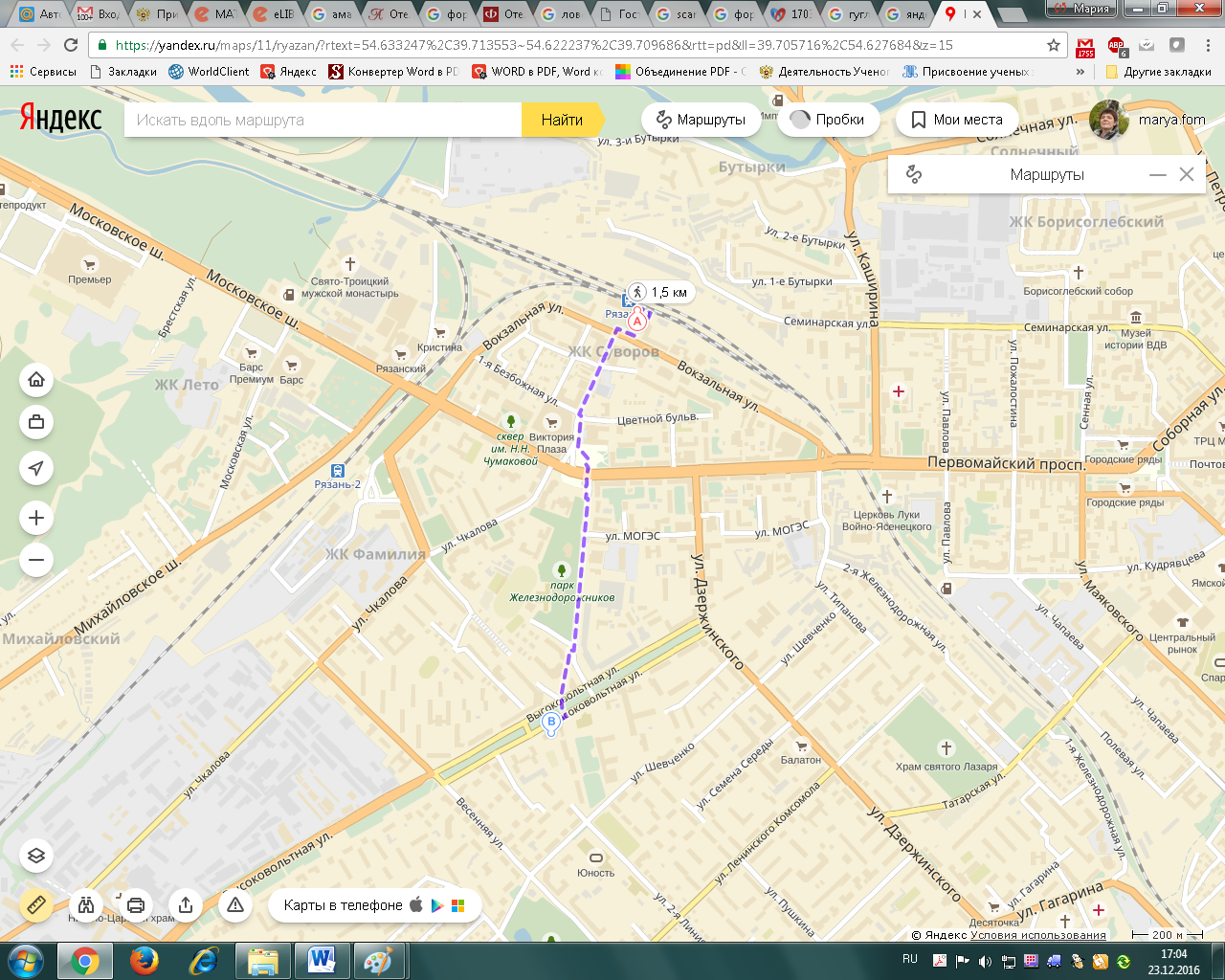 На автобусе № 960: г. Москва (метро «Котельники») — г. Рязань (автовокзал «Центральный»).Далее на маршрутном такси №50,70,71,80,82 или троллейбусе № 9 до остановки общественного транспорта «УРТ», затем пешком (см. схему).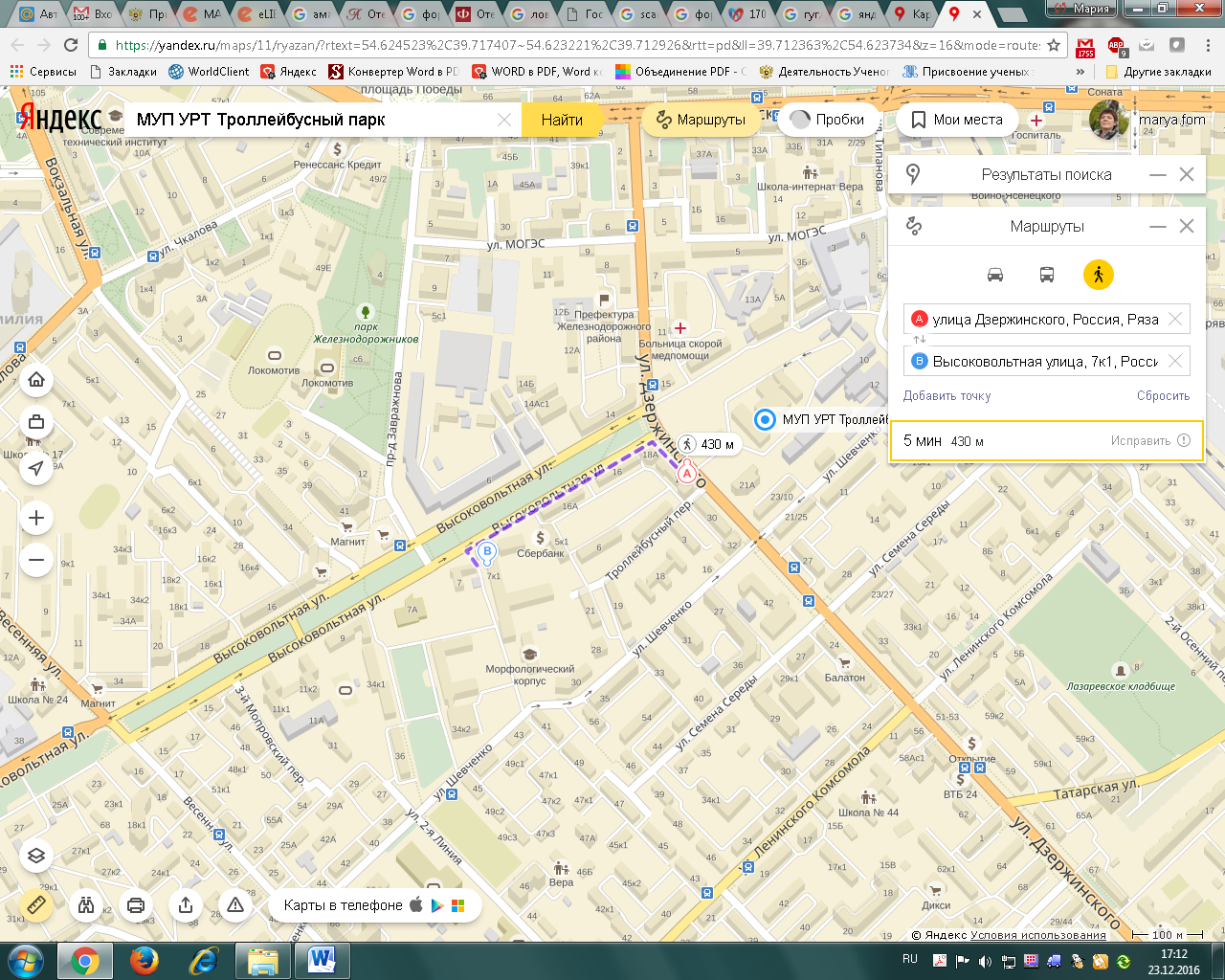 Варианты размещенияПоблизости от места проведения конференции располагаются гостиницы:1. «AMAKS» - Первомайский проспект, д.54, тел.: 8-800-55552-25, +7(4912) 20-00-09Номера от 2400 руб/сутки. В стоимость проживания входит завтрак (шведский стол). Год постройки 2016http://www.amaks-hotels.ru/2. «Ловеч» - пл. Димитрова, д.4, тел.: 8-800-100-17-07, +7 (4912) 28-93-32Номера от 2200 руб/сутки без НДС. В стоимость проживания входит завтрак (шведский стол)http://www.lovech.ru/3. «Форум» - пр. Яблочкова, 5етел.: 8-800-200-49-12, +7 (4912) 95-02-02http://www.hotel-forum.ru/Номера от 2500 руб/сутки без НДС. В стоимость проживания входит: завтрак (шведский стол), парковка, пользование тренажерным залом, Wi-Fi Интернет; пользование сейфомДля студентов, являющихся участниками конференции, возможно размещение в общежитии ФГБОУ ВО РязГМУ Минздрава России по адресу: ул. Высоковольтная, д.11 (стоимость проживания – 500 руб./сут.), по поводу размещения в общежитии необходимо обращаться по e-mail: nauka@rzgmu.ru, тел.: +7 (4912) 46-08-03 (начальника отдела анализа и планирования научной деятельности Акульшина Елена Владимировна)Культурная программаДля организации интенсивного общения и обмена опытом между участниками конференции в программе конференции 19 мая во второй половине дня предусмотрена культурная программа: экскурсия в Константиново (родина Сергея Есенина) http://www.museum-esenin.ru/.  Стоимость экскурсии 600 руб.банкет в ресторане «Конюшенный двор» https://kon-dvor.ru/. Стоимость участия в банкете 2000 руб.Важные датыДо встречи в Рязани!С уважением,Председатель оргкомитета, Президент Rus-LASA, В.С. ПоповПРАВИЛА ОФОРМЛЕНИЯ ТЕЗИСОВ КОНФЕРЕНЦИИ Уважаемые авторы! Оргкомитет VI ежегодной научно-практической конференции специалистов по работе с лабораторными животными (Rus-LASA-2017) настоятельно рекомендует Вам внимательно изучить все предъявляемые нами требования  по оформлению Ваших тезисов, так как работы, содержащие ошибки в оформлении, будут возвращаться отправителю.Электронная версия тезисов должна быть написана в Microsoft Word на русском языке и выслана НЕ ПОЗДНЕЕ 1 апреля 2017 г. по адресу: conference2017@ruslasa.ruОбъем тезисов – 1 страница формата A4. Один докладчик может представить 1 тезисы, но быть соавтором и в других работах.Мы просим Вас придерживаться следующего алгоритма в оформлении тезисов или использовать прилагаемый шаблон:1. Прежде чем Вы приступите к написанию тезисов задайте общие параметры страницы (файл – параметры): Поля: сверху и снизу - 25 мм, справа и слева – 20 мм, переплет 0 см, положение слева, ориентация книжная.Размер страницы: стандартный А4 (21 x 29,7 см).Источник бумаги: начать раздел: со следующей страницы, колонтитулы не различать, от края до верхнего и нижнего колонтитула: 1,25 см.НИ В КОЕМ СЛУЧАЕ НЕ ИСПОЛЬЗУЙТЕ НУМЕРАЦИЮ СТРАНИЦ!!!2. Заголовка тезисов должен быть оформлен по следующим правилам:- перед набором задайте формат (формат – абзац - отступы и интервалы): выравнивание: по центру, уровень: основной текст, отступы: слева и справа – 0 см, первая строка – нет, интервал: перед и после – 0 пт, междустрочный – одинарный. Остальные параметры формата по умолчанию.Далее приступайте к самому написанию заголовка по прилагаемым ниже в таблице шрифтам и размерам: 3. Далее приступайте к набору текста работы, используя следующие параметры и правила:ТЕЛО РАБОТЫ: Times New Roman, 12pt. "Обычный". Выравнивание по ширине. Межстрочный интервал (формат-абзац-отступы и интервалы) - Одинарный.Интервал перед абзацами 6pt, после абзаца 0pt. Отступ "Красной строки" 0.5 см.Текст тезисов отделяется от заголовка одной пустой строчкой!Тезисы могут включать разделы (заголовок в начале строки без отступа, Times New Roman, 12pt. курсив).Цель: Методы:Результаты: Выводы:Допускаются ссылки (не более трех, правила оформления см. далее) Правила при указании списка публикаций:Указания на список литературы, использованной автором при подготовке работы, не являются необходимыми. Допускается указать не более 3-х ключевых работ в рамках отведенного для тезисов объема (1 страница А4), ссылки давать цифрами в квадратных скобках [1]. Заголовок не требуется. Пронумерованные цитированные источники отделяются от тела тезисов 1 строчкой. Текст набирается следующим образом: выравнивание слева, интервал – 0, без абзаца.Times New Roman, 10pt. Курсив Ivanov I.I. and Halonen L., Lab. anim., 101, 8380–8390 (1994).5. После оформления просим Вас также соблюдать определенные правила при отправке тезисов в оргкомитет:Электронная версия тезисов должна быть сохранена как файл в формате RTF или DOC и послана в виде присоединенного к электронному письму файла.В поле “Subject” письма необходимо написать номер секции и фамилию основного докладчика, например: 1_Иванов. Секции:Трансгенез. Технология работы вивария.Работа биоэтических комиссий. Мониторинг здоровьяОбразование в области работы с лабораторными животнымиДругое (физические условия содержания лабораторных животных, особенности поведения лабораторных животных и пр.)Название файла тезисов должно содержать номер тематического раздела (на первом месте, далее – нижняя черточка) и фамилию первого автора. Например: 1_Иванов.rtfПРОСИМ ВАС НЕ ПИСАТЬ В НАЗАВАНИИ ФАЙЛА НИЧЕГО КРОМЕ НОМЕРА СЕКЦИИ И ФАМИЛИИ ПЕРВОГО АВТОРА!Правила написания тезисов на конференцию Rus-LASA-2017Мышкин Петр ПетровичЗайкин А.А., Овечкин П.А., Директивов С.С.Институт проблем лабораторных животных, Русласоградmice@ruslasa.ruПравильное оформление тезисов заметно упрощает макетирование материалов [1] конференции.Цель работы: создание шаблона документа для упрощения написания тезисов.Методы: доступные и допустимые [2].Результаты: документ выглядит структурированным, что помогает воспринять изложенный в нем материал. Выводы: Практическая значимость составления шаблона зависит от внимательности авторов тезисов и будет окончательно установлена в ближайшее время при макетировании сборника тезисов конференции.Mus I.V. and Rattus H.F., Lab. anim., 103, 83–87(1961)Sus B.V. and Canis N.L., Lab. anim., 1003, 835–839 (2015)Ранний (оплата до 01.03.2016)Стандартный (оплата до 13.05.2016)на местеОбщий130018002500Члены Rus-LASA, студенты, аспиранты100013002000Ранняя регистрацияДо 1 марта 2017Подача тезисов и заявок на сессии и круглые столыДо 1 апреля 2017Подача заявок на участие в выставкеДо 1 апреля 2017Подача заявок на участие в банкетеДо 1 апреля 2017Подача заявок на участие в экскурсииДо 1 апреля 2017Окончание предварительной регистрации12 мая 2017 РазделТребованияНазвание докладаTimes New Roman, 14pt, жирный.Выравнивание по центру. Строчными буквами (не заглавными!)Точку в конце не ставить!Ф.И.О. докладчика (полностью)Times New Roman, 12pt, Курсив+Жирный.Выравнивание по центруФ.И.О. соавторов работы Times New Roman, 11pt, Курсив+Жирный.Выравнивание по центру.Название ВУЗа/Института (полностью)Times New Roman, 12pt. Курсив.Выравнивание по центру. Подразделения не указываются. Заглавная буква только в первом слове наименования вуза! Через запятую - городE-mail автора работыTimes New Roman, 11pt. Курсив+ Подчеркивание. Выравнивание по центру.